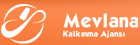 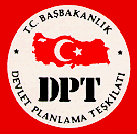 İhale İlanı
                                                                                                İdare Yetkilisi     
                                                                                                       İmza            